Autorización / Información sobre o RGPD (Regulamento Xeral de Protección de Datos Persoais) FICHA MENORES En cumprimento do previsto na LO 3/2018 de Protección de Datos de Carácter Persoal e Garantía dos Dereitos Dixitais  do 5 de Decembro e o Regulamento Europeo 2016/679 do 27 de abril de 2016 e Decreto Lei  5/2018, informámoslle que os seus datos son recollidos pola Federación Galega de Tríatlon e Péntatlon Moderno ( en adiante “Fegatri”)  coa finalidade de levar a cabo a prestación dos servicios de ordenar, dirixir e planificar tódalas actividades do Tríatlon e Péntatlon Moderno de Galicia e formar e  cualificar a persoal técnico e deportivo especializado. Os datos serán almacenados en diversos  ficheiros- rexistro de actividades  titularidade de Federación Galega de Tríatlon e Péntatlon Moderno Expresa a súa:(marcar cun X)__ AUTORIZACIÓN                                                                   __ NON AUTORIZACIÓNá  “Fegatri”  para que recolla todos aqueles datos que sexan necesarios para levar a cabo a prestación dos servicios  anteriormente indicados ademais de recoller datos de saúde relevantes. A documentación gardarase indefinidamente ou ata que se solicite a súa supresión.  A utilización dos datos limitarase ao uso que se lle poida dar no ámbito da federaciónAdemais autorizase a poñerse en contacto a través de teléfono, WhatsApp ou email para dar información das actividades que realice a federación.Os datos cederanse polas obrigas legais, ademais de a:Federación Española de Péntatlon ModernoFederación Española de TriatlónCorreduría de Seguros:   (vixente na tempada) Club, organizadores e cronometradores das probas nas que participen.Xunta de Galicia e Outras Administracións públicas ( para funcións deportivas, de xestión e control )AUTORIZACIÓN PARA A CESIÓN DE DEREITOS DE IMAXEO dereito da propia imaxe está recoñecido no artigo 18 da Constitución e regulado pola Lei 1/1982 do 5 de Maio, sobre o dereito ao honor, a intimidade persoal e familiar ademais da propia imaxe, e na Lei 3/2018 do 5 de Decembro sobre Protección de Datos de Carácter Persoal e Garantía dos Dereitos Dixitais.“Fegatri” pode realizar fotografías, vídeos ou obter proxectos dos eventos que realicen, sempre dentro do ámbito da federación , que poderán ser expostas na páxina web http://fegatri.org , ou nas redes sociais que ten Fegatri,  a este respecto expresase a súa:(marcar cun X)__ AUTORIZACIÓN                                                                   __ NON AUTORIZACIÓN“Fegatri” comprométese a retirar calquera fotografía ou vídeo de acceso público na maior brevidade posible, se algunha persoa fotografada así o solicitara por escrito e acompañado da fotocopia do DNI ou documento equivalente acreditativo.Poderán exercitar os seus dereitos ARCO (acceso, rectificación, cancelación ou oposición) así como o de exercer o dereito de limitación do tratamento na seguinte dirección: Rúa Castelao nº21, Ent2, CP 27001 – Lugo E para que así conste e surta os efectos oportunos, firmo a presente en  Sinatura/firmaDOCUMENTO AUTORIZACIÓN  LICENCIA MENORES DE EDAD QUE NO HAYAN CUMPLIDO 14 AÑOS DE EDADDon / Doña      con DNI            , a través de la firma del presente documento, DIGO:Que soy conocedor/a del interés del o de la menor de edad en afiliarse a la federación deportiva de Péntatlon Moderno para lo cual es necesario obtener la licencia federativa. La tenencia de la licencia federativa conlleva la aceptación de las normas que se encuentran establecidas en la federación deportiva y de los acuerdos de sus órganos sociales. A través de la firma de este documento doy mi expreso consentimiento para que el o la menor de edad pueda obtener la licencia federativa de     Tríatlón /      Pentatlón Moderno  con la consiguiente concesión de todos los permisos y autorizaciones que ello conlleva en base a las previsiones que aparecen reflejadas en el formulario de solicitud publicado por la federación deportiva.NOTA: En el caso de que el/la solicitante sea menor de edad y no hubiese alcanzado los 14 años de edad, debe constar la expresa autorización o consentimiento de quien o quienes ostenten su patria potestad. En el caso de que fuese compartida la patria potestad, quien cumplimenta el formulario de adhesión a la federación deportiva deberá haber obtenido la expresa autorización y/o consentimiento de las personas con quien o quienes la compartiese.Firmado _______ (anexar copia  DNI) ------------------------------------------------------------------------------------------------------------------------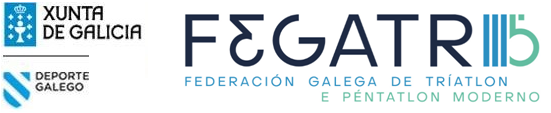 ACTIVIDADE DEPORTIVA FEDERADA – XOGADEDON/DONADNIpai,naiou titor/titora legal de pai,naiou titor/titora legal de Nome do/a menorDirecciónEmail  TeléfonoCurso escolar:              adede Dona/DonDona/Doncon D.N.I.autoriza a       FEDERACIÓN  GALEGA  DE TRÍATLON E PÉNTATLON   na  que  está  federada/o  súa/seu filla/oautoriza a       FEDERACIÓN  GALEGA  DE TRÍATLON E PÉNTATLON   na  que  está  federada/o  súa/seu filla/oautoriza a       FEDERACIÓN  GALEGA  DE TRÍATLON E PÉNTATLON   na  que  está  federada/o  súa/seu filla/oautoriza a       FEDERACIÓN  GALEGA  DE TRÍATLON E PÉNTATLON   na  que  está  federada/o  súa/seu filla/oautoriza a       FEDERACIÓN  GALEGA  DE TRÍATLON E PÉNTATLON   na  que  está  federada/o  súa/seu filla/oautoriza a       FEDERACIÓN  GALEGA  DE TRÍATLON E PÉNTATLON   na  que  está  federada/o  súa/seu filla/oD./Dªa introducir os datos necesarios na aplicación dea introducir os datos necesarios na aplicación dea introducir os datos necesarios na aplicación deinscricións do programa Xogade (Xogos Galegos Deportivos) da Secretaría Xeral para o Deporte para a participación no mesmo.Os datos que se achegarán serán: Nome, Apelidos, Xénero, NIF (se o ten), Data de Nacemento e Nivel educativo.Estes datos serán utilizados unicamente a efectos de mutualización no seguro de accidente deportivo asociado á súa licenza federativa.Esta autorización terá validez todos os anos en que a/o deportistas estea federada/o coa entidade. Poderá ser revogada en calquera momento notificándoo ao club/federación, porén os datos de tempadas anteriores non poderán ser eliminados da aplicación.Data:Sinatura:____inscricións do programa Xogade (Xogos Galegos Deportivos) da Secretaría Xeral para o Deporte para a participación no mesmo.Os datos que se achegarán serán: Nome, Apelidos, Xénero, NIF (se o ten), Data de Nacemento e Nivel educativo.Estes datos serán utilizados unicamente a efectos de mutualización no seguro de accidente deportivo asociado á súa licenza federativa.Esta autorización terá validez todos os anos en que a/o deportistas estea federada/o coa entidade. Poderá ser revogada en calquera momento notificándoo ao club/federación, porén os datos de tempadas anteriores non poderán ser eliminados da aplicación.Data:Sinatura:____inscricións do programa Xogade (Xogos Galegos Deportivos) da Secretaría Xeral para o Deporte para a participación no mesmo.Os datos que se achegarán serán: Nome, Apelidos, Xénero, NIF (se o ten), Data de Nacemento e Nivel educativo.Estes datos serán utilizados unicamente a efectos de mutualización no seguro de accidente deportivo asociado á súa licenza federativa.Esta autorización terá validez todos os anos en que a/o deportistas estea federada/o coa entidade. Poderá ser revogada en calquera momento notificándoo ao club/federación, porén os datos de tempadas anteriores non poderán ser eliminados da aplicación.Data:Sinatura:____inscricións do programa Xogade (Xogos Galegos Deportivos) da Secretaría Xeral para o Deporte para a participación no mesmo.Os datos que se achegarán serán: Nome, Apelidos, Xénero, NIF (se o ten), Data de Nacemento e Nivel educativo.Estes datos serán utilizados unicamente a efectos de mutualización no seguro de accidente deportivo asociado á súa licenza federativa.Esta autorización terá validez todos os anos en que a/o deportistas estea federada/o coa entidade. Poderá ser revogada en calquera momento notificándoo ao club/federación, porén os datos de tempadas anteriores non poderán ser eliminados da aplicación.Data:Sinatura:____inscricións do programa Xogade (Xogos Galegos Deportivos) da Secretaría Xeral para o Deporte para a participación no mesmo.Os datos que se achegarán serán: Nome, Apelidos, Xénero, NIF (se o ten), Data de Nacemento e Nivel educativo.Estes datos serán utilizados unicamente a efectos de mutualización no seguro de accidente deportivo asociado á súa licenza federativa.Esta autorización terá validez todos os anos en que a/o deportistas estea federada/o coa entidade. Poderá ser revogada en calquera momento notificándoo ao club/federación, porén os datos de tempadas anteriores non poderán ser eliminados da aplicación.Data:Sinatura:____inscricións do programa Xogade (Xogos Galegos Deportivos) da Secretaría Xeral para o Deporte para a participación no mesmo.Os datos que se achegarán serán: Nome, Apelidos, Xénero, NIF (se o ten), Data de Nacemento e Nivel educativo.Estes datos serán utilizados unicamente a efectos de mutualización no seguro de accidente deportivo asociado á súa licenza federativa.Esta autorización terá validez todos os anos en que a/o deportistas estea federada/o coa entidade. Poderá ser revogada en calquera momento notificándoo ao club/federación, porén os datos de tempadas anteriores non poderán ser eliminados da aplicación.Data:Sinatura:____